Внеочередное  заседание                                                           27-го созыва ҠАРАР                                                                                          РЕШЕНИЕ12  апреля   2019 года                                                                  № 251Об  утверждении  Положения о порядке размещения временных сооружений на территории сельского поселения  Каинлыковский  сельсовет муниципального района Бураевский  район Республики Башкортостан В соответствии с Федеральным законом от 6 октября 2003 года № 131-ФЗ "Об общих принципах организации местного самоуправления в Российской Федерации", Уставом сельского поселения Каинлыковский сельсовет муниципального района  Бураевский район Республики Башкортостан Совет   сельского поселения Каинлыковский сельсовет  решил:Утвердить Положение о порядке размещения временных сооружений на территории сельского поселения Каинлыковский сельсовет муниципального района Бураевский  район Республики Башкортостан (приложение)            2. Опубликовать настоящее решение  на информационном стенде и на официальном сайте администрации сельского поселения3. Настоящее решение вступает в силу со дня его опубликования4. Контроль за исполнением настоящего решения оставляю за собой.            Глава сельского поселения:                                   М.М.Фазлыев                                                                              Приложение №1                                                      к решению Совета сельского                                                                                      поселения Каинлыковский  сельсовет                                                        от 12 апреля 2019 года  № 251ПОЛОЖЕНИЕ о порядке размещения временных сооружений на территории сельского поселения Каинлыковский сельсовет муниципального района Бураевский район Республики Башкортостан 1. Общие положения1.1. Настоящее Положение о порядке размещения временных сооружений на территории сельского поселения Каинлыковский сельсовет муниципального района Бураевский район Республики Башкортостан (далее - Положение) определяет порядок размещения и замены временных сооружений на территории  сельского поселения Каинлыковский сельсовет с целью соблюдения действующих градостроительных, санитарных, противопожарных, экологических норм и правил и других нормативных актов.Настоящее Положение не распространяется на:- объекты, устанавливаемые для обслуживания разовых (праздничных) мероприятий и ярмарок, передвижных аттракционов, цирков и зоопарков;- передвижные торговые точки - мобильные, быстро устанавливаемые объекты однодневной торговли и обслуживания (автолавки, автоприцепы, лотки различных конструкций и т.п.).1.2. Настоящее Положение распространяется на временные сооружения, находящиеся на территории сельского поселения Каинлыковский сельсовет муниципального района  Бураевский  район Республики Башкортостан.1.3. Настоящее Положение действует на территории сельского поселения Каинлыковский сельсовет муниципального района Бураевский район Республики Башкортостан и обязательно для всех физических и юридических лиц независимо от организационно-правовой формы.Правила, установленные настоящим Положением, применяются при эксплуатации существующих и установлении и эксплуатации новых временных сооружений.1.4. Временные сооружения (далее - ВС) в соответствии с их функциональным использованием делятся на 3 группы (ВС-1, ВС-2, ВС-3):ВС-1	Объекты мелкорозничной торговли и обслуживания стационарного типа	Киоск (объект торговли без торгового зала)Павильон (объект торговли с торговым залом)Сезонное кафе с технологической частью (киоск, стойка с оборудованием)Сезонное кафе без технологической частиВС-2	Гаражи	Гараж (металлический или различных конструкций, кроме тента)ВС-3	Рекламно-информационные установки	Отдельно стоящие конструкции для размещения транспарантов-перетяжекОтдельно стоящая конструкция для размещения щитовой рекламыНастенная конструкция (более 10 кв. м)Крупные установкиТеле-, видео установки1.5. Настоящее Положение действует до изменения федерального законодательства, но не более 3 лет.1.6. Размещение ВС производится на основе следующих принципов:а) исключение ущерба для существующего озеленения и благоустройства;б) выполнение Заказчиком требований по условиям содержания территории;в) размещение ВС осуществляется при условии заключения договора на размещение ВС с администрацией сельского поселения Каинлыковский сельсовет муниципального района  Бураевский  район Республики Башкортостан;г) земельные участки из земель общего пользования для размещения ВС предоставляются физическим и юридическим лицам в краткосрочную (до года) аренду администрацией сельского поселения Каинлыковский сельсовет муниципального района Бураевский  район Республики Башкортостан.Процедура и критерии предоставления таких земельных участков, в том числе порядок рассмотрения заявок и принятия решений, устанавливаются администрацией сельского поселения Каинлыковский сельсовет муниципального района Бураевский  район Республики Башкортостан в соответствии со ст. 34 Земельного кодекса Российской Федерации;д) договоры на размещение ВС заключаются администрацией сельского поселения Каинлыковский сельсовет муниципального района Бураевский район Республики Башкортостан;е) Заказчик проводит установку ВС после заключения договора на размещение ВС;ж) площадь одного временного строения не должна превышать 50 кв. м;з) запрещается производить реконструкцию ВС или какие-либо работы на земельном участке, кроме предусмотренных согласованным проектом или дополнительными условиями.2. Термины и определения2.1. Временные сооружения - искусственные некапитальные наземные объекты, сооруженные без капитальных конструкций (фундаментов, кирпичных стен, подвалов, т.п.) и конструкция которых является сборно-разборной или возможны их перестановка и перемещение на земельном участке с помощью техники без несоразмерного ущерба их назначению.2.2. Киоск - оснащенное торговым оборудованием строение, не имеющее торгового зала и помещения для хранения товаров, рассчитанное на одно рабочее место продавца, на площади которого хранится товарный запас.2.3. Палатка - легко возводимая сборно-разборная конструкция, оснащенная прилавком, не имеющая торгового зала и помещений для хранения товаров, рассчитанная на одно или несколько рабочих мест продавца, на площади которых размещен товарный запас на один день торговли.2.4. Остановочный павильон - некапитальный объект, изготовленный в заводских условиях, без сборки несущих конструктивных элементов на месте, предназначенный для использования в качестве места торговли и зоны ожидания транспорта.2.5. Павильон торговый - оборудованное строение, имеющее торговый зал, помещение для хранения товарного запаса, рассчитанное на одно или несколько рабочих мест.2.6. Павильон бытового обслуживания населения - оборудованное строение, имеющее зал для обслуживания, одно или несколько подсобных помещений, санузел, рассчитанное на одно или несколько рабочих мест.2.7. Гараж - металлическая конструкция, предназначенная для хранения автомобилей, мотоциклов.2.8. Мини-рынок - обустроенная территория, выделенная конкретному лицу, для размещения палаток, павильонов, лотков и других временных строений и сооружений для торговли.2.9. Заказчик - юридическое или физическое лицо, изъявившее желание установить временное строение.3. Требования к размещению и установке временных сооружений3.1. Установка гаражей возле места проживания граждан разрешается лишь для граждан, являющихся инвалидами первой и второй группы и участниками Великой Отечественной войны.3.2. К временным сооружениям должен быть предусмотрен удобный подъезд автотранспорта для выгрузки или погрузки товаров, не создающий помех для прохода пешеходов и не пересекающий дворовые территории жилых и общественных зданий (школ, детских дошкольных учреждений, учреждений здравоохранения), с обеспечением требований безопасности дорожного движения, соблюдения санитарных и противопожарных норм и правил.3.3. Каждое временное сооружение должно иметь паспорт, содержащий сведения о владельце и определяющий основные объемно-планировочные, архитектурные и конструктивные решения, внешний вид фасадов, их рекламно-художественное оформление, технико-экономические показатели, подробное описание всех намечаемых видов деятельности, экологические показатели, а также схемы благоустройства и зоны санитарной очистки прилегающей территории.Разработанный соответствующим физическим или юридическим лицом паспорт должен быть согласован в администрации сельского поселения Каинлыковский сельсовет муниципального района Бураевский район Республики Башкортостан, если временное сооружение будет возводиться в границах населенного пункта сельского поселения.При смене владельца, перепрофилировании и изменении внешнего вида временного сооружения в паспорт вносятся соответствующие изменения и проводится его повторное согласование.3.4. Внешний вид временных сооружений должен отвечать архитектурно-художественным требованиям дизайна и надежности конструкций и отделки.3.5. Для изготовления временного строения для торговли и услуг применяются современные отделочные материалы. Предпочтение следует отдавать легким металлическим конструкциям с остеклением из витринного стекла (простого или тонированного) и облицовкой современными отделочными материалами.3.6. Габаритные размеры временного гаража не должны превышать 4,0 м x 6 м.3.7. Временные сооружения торговли и бытового обслуживания должны иметь вывеску, определяющую профиль предприятия, информационную табличку с указанием зарегистрированного названия и сведений в соответствии с требованиями законодательства.4. Порядок оформления разрешения на установку временных сооружений4.1. Разрешение на установку временных сооружений выдается заинтересованным физическим и юридическим лицам в соответствии с градостроительной документацией.Разрешение на установку временных сооружений является основанием для заключения договора на размещение временных сооружений и не может превышать 11 месяцев.Образец договора утверждается постановлением главы муниципального образования.По окончании срока действия разрешения на установку временных сооружений объект подлежит переоформлению в администрации сельского поселения Каинлыковский сельсовет муниципального района Бураевский  район Республики Башкортостан.4.2. Для получения разрешения на установку временных сооружений соответствующее физическое или юридическое лицо представляет в администрацию сельского поселения Каинлыковский сельсовет муниципального района Бураевский  район Республики Башкортостан следующие документы и материалы, которые являются основанием для выдачи разрешения:4.2.1. Заявление по форме (приложение 1).4.2.2. Свидетельство о государственной регистрации и свидетельство о постановке на налоговый учет - для юридического лица; свидетельство о постановке на налоговый учет, свидетельство индивидуального предпринимателя - для физического лица.4.2.3. Согласованный паспорт временного сооружения.4.2.4. Заключение по привязке временного сооружения, выданное администрацией сельского поселения  Каинлыковский сельсовет муниципального района Бураевский район Республики Башкортостан.4.2.5. Технические условия на подключение временного сооружения к коммуникациям инженерно-технического обеспечения (в случае необходимости).4.2.6. На основании представленных документов администрация сельского поселения Каинлыковский сельсовет муниципального района Бураевский район Республики Башкортостан в течение 10 дней выдает разрешение на установку временных сооружений по форме (приложение 2) или отказывает в выдаче такого разрешения с указанием причин отказа.4.3. Основанием отказа в выдаче разрешения является:4.3.1. Отсутствие документов, предусмотренных пунктом 4.2 настоящего Положения.4.4. В случае если временное строение было установлено до вступления в силу настоящего Положения, застройщику необходимо представить документы, предусмотренные пунктом 4.2 настоящего Положения.4.5. При положительном рассмотрении заявления администрация сельского поселения Каинлыковский сельсовет муниципального района Бураевский район Республики Башкортостан оформляет с Заказчиком договор на размещение ВС.5. Договор на размещение ВС5.1. Договор оформляется администрацией сельского поселения Каинлыковский сельсовет муниципального района Бураевский район Республики Башкортостан.5.2. Договор должен содержать следующие обязательные условия:а) об уборке прилегающей территории и вывозе твердых бытовых отходов, а при необходимости - об отводе (либо сборе) сточных вод, об организации мест общего пользования (туалетов как для персонала, так и для посетителей), об укладке асфальта либо другого твердого покрытия;б) об условиях одностороннего отказа от исполнения договора на размещение ВС, в том числе в случае принятия главой администрации сельского поселения Каинлыковский  сельсовет муниципального района Бураевский район Республики Башкортостан постановления о капитальной застройке, благоустройстве или озеленении территории;в) об обязанности Заказчика в случае прекращения действия договора в течение двух недель за свой счет и без компенсаций освободить и благоустроить земельный участок и праве администрации сельского поселения Каинлыковский сельсовет муниципального района Бураевский район Республики Башкортостан при неисполнении данного условия в указанный срок снести объект с возмещением Заказчиком производственных затрат.5.3. Договор на размещение ВС не дает права:- на строительство или перестройку объекта в капитальных конструкциях, что приравнивается к самовольному строительству;- на оформление земельного участка в долгосрочную аренду или собственность без проведения торгов (конкурса, аукциона).5.4. Договор на размещение ВС-1 должен находиться внутри киоска (павильона) и предъявляться по первому требованию:- администрации сельского поселения Каинлыковский  сельсовет муниципального района  Бураевский район Республики Башкортостан;- других контролирующих органов.5.5. Договор не продлевается и не переоформляется при неудовлетворительном исполнении Заказчиком требований по оформлению и содержанию фасадов, наружной рекламы и благоустройства прилегающей территории, а также при нарушении Правил обеспечения благоустройства и порядка на территории сельского поселения Каинлыковский сельсовет муниципального района  Бураевский район Республики Башкортостан и (или) установленных правил торговли.6. Порядок оплаты6.1. Размер платы по договору в расчете на год производится по формуле:П = 2 x А x S x Кр x Кл x Кз,где:П - годовой размер арендной платы;А - ставка за 1 кв. м площади объекта недвижимости, равная базовой ставке арендной платы недвижимого имущества в год, для Заказчиков - физических и юридических лиц - 500 рублей;- для Заказчиков - юридических лиц государственных и муниципальных предприятий, учреждений и организаций ставка за 1 кв. м устанавливается в размере 500 руб. независимо от площади ВС;S - площадь объектов недвижимости;Кр - коэффициент рекламы, равный:0,9 - применяется для ВС-3 и для ВС, имеющего световую рекламу, при этом оплата и оформление отдельной разрешительной документации по Положению о наружной рекламе не производится;- 0,7 - для ВС-1;- 0,1 - для ВС-2;Кл - льготный коэффициент, равный:0,5 - применяется для ВС-1, осуществляющих продажу печатной продукции, не менее 50 процентов от общего объема реализации;0,1 - применяется для ВС-2, кроме принадлежащих пенсионерам и инвалидам, не имеющим другого гаража, для которых при расчете применяется коэффициент 0,05;0,6 - применяется для ВС-3 при установке конструкции для размещения щитовой рекламы, конструкций типа "призматрон", крышных установок, теле-, видеоустановок;- 0,7 - для ВС-3 при установке настенной конструкции;- 0,8 - для ВС-3 при установке конструкций, предназначенных для размещения транспарантов-перетяжек;- 0,5 - для ВС-3, имеющего внутреннюю подсветку рекламного поля;Кз - зональный коэффициент, определяется в зависимости от места расположения ВС (приложение 3).6.2. Плата за разрешение ВС перечисляется в местный бюджет ежемесячно равными частями, не позднее 10-го числа следующего за расчетным месяца, с предоставлением в администрацию сельского поселения Каинлыковский сельсовет муниципального района Бураевский район Республики Башкортостан платежных документов не позднее 15 числа месяца, следующего за отчетным.6.3. Начисление пени по договорам на размещение ВС производится на всю сумму остатка не погашенной в установленный договором срок задолженности за время существования остатка в неизменном виде. Начисление пени производится в размере 0,3% за каждый день просрочки.Просрочкой погашения задолженности считаются случаи непогашения или несвоевременного погашения задолженности.Несвоевременным погашением задолженности считаются случаи ее погашения, возникшие позже плановых сроков погашения задолженности, устанавливаемых договором на размещение ВС.7. Порядок приемки в эксплуатацию временных сооружений7.1. Приемка в эксплуатацию временных сооружений осуществляется по заявлению физического или юридического лица, которое оно обязано представить в администрацию сельского поселения Каинлыковский сельсовет муниципального района Бураевский  район Республики Башкортостан в течение 15 дней с момента окончания работ по установке временных сооружений.7.2. К заявлению прилагаются следующие документы и материалы, которые являются основанием для приемки в эксплуатацию временных сооружений:7.2.1. Акт приемки в эксплуатацию временного сооружения - 2 экз. по форме (приложение 4).7.2.2. Договор на размещение временных сооружений.7.2.3. Согласованный паспорт временных сооружений.7.2.4. Акт геодезической разбивки и исполнительная геодезическая съемка земельного участка.7.2.5. Разрешение на установку временного сооружения.7.2.6. Разрешение на размещение отходов (при необходимости).7.2.7. Договор на вывоз и размещение отходов с организацией, имеющей соответствующую лицензию.На основании представленных документов администрация сельского поселения Каинлыковский  сельсовет муниципального района Бураевский район Республики Башкортостан в течение 10 дней оповещает членов приемочной комиссии о готовности временного сооружения к эксплуатации и назначает день работы приемочной комиссии.7.3. Подписанный членами приемочной комиссии акт является основанием для начала эксплуатации временного сооружения.7.4. Введенное в эксплуатацию временное сооружение регистрируется и вносится в журнал учета временных сооружений администрации сельского поселения Каинлыковский сельсовет муниципального района Бураевский район Республики Башкортостан.7.5. Основанием для отказа в оформлении акта приемочной комиссии является:7.5.1. Отсутствие документов, предусмотренных пунктом 4.2 настоящего Положения.7.5.2. Несоответствие временного сооружения согласованной ранее документации, обязательным градостроительным, санитарным, противопожарным, экологическим нормам и правилам.7.6. Владельцы временных сооружений в период эксплуатации обязаны:7.6.1. Осуществлять уборку прилегающей территории в границах установленных зон санитарной очистки (в радиусе 15 метров).7.6.2. Оборудовать в соответствии с санитарными, экологическими и эстетическими требованиями места временного хранения отходов с запасом объема, соответствующим периодичности вывоза отходов по договору.7.6.3. Использовать помещение только для заявленного вида деятельности.7.7. Владельцу временного сооружения запрещено производить мойку, техническое обслуживание и ремонт транспортного средства, а также хранить горюче-смазочные и токсичные материалы.7.8. Запрещены реконструкция, окраска, установка рекламы, перепланировка временных сооружений, не предусмотренные паспортом сооружения.7.9. Территория, занимаемая временными сооружениями, а также прилегающая территория в границах отведенного земельного участка должны быть благоустроены в соответствии с согласованной администрацией сельского поселения Каинлыковский сельсовет муниципального района Бураевский район Республики Башкортостан схемой благоустройства.7.10. Эксплуатация временных сооружений, не принятых соответствующей приемочной комиссией, не допускается.8. Порядок демонтажа временных сооружений8.1. Временные сооружения могут быть демонтированы в добровольном порядке собственником временного сооружения с предварительным уведомлением администрации сельского поселения Каинлыковский сельсовет муниципального района Бураевский район Республики Башкортостан.8.2. Временные сооружения могут быть демонтированы принудительно на основании постановления администрации сельского поселения Каинлыковский сельсовет муниципального района Бураевский район Республики Башкортостан о принудительном демонтаже временного сооружения. Постановление выносится при наличии одного из следующих оснований:8.2.1. Земельный участок под временным сооружением изымается для муниципальных и (или) государственных нужд в соответствии с действующим законодательством.8.2.2. Нарушено одно из требований к размещению и (или) эксплуатации временного сооружения, указанных в настоящем Положении.8.2.4. Истек срок договора на размещение временного сооружения.8.2.5. Временное сооружение размещено и (или) эксплуатируется самовольно (без разрешения).8.2.6. Изменилась общая градостроительная планировочная ситуация городской и сельской среды, продиктованная необходимостью развития территории населенных пунктов района и их благоустройства, согласно утвержденной документации по планировке территорий населенных пунктов района.8.3. При наличии любого из оснований, предусмотренных пп. 7.2.1 - 7.2.6, владелец временного сооружения обязан обеспечить его демонтаж в течение 2 недель со дня вынесения администрацией сельского поселения Каинлыковский сельсовет муниципального района Бураевский район Республики Башкортостан предписания о принудительном демонтаже временного сооружения.8.4. В случае невыполнения владельцем временного сооружения предписания о принудительном демонтаже администрация сельского поселения Каинлыковский сельсовет муниципального района Бураевский район Республики Башкортостан в 7-дневный срок демонтирует незаконно стоящее временное сооружение с возложением понесенных затрат на его владельца на основании постановления администрации сельского поселения Каинлыковский сельсовет муниципального района Бураевский район Республики Башкортостан о принудительном демонтаже временного сооружения.8.5. Постановление администрации о принудительном демонтаже временного сооружения может быть обжаловано его владельцем в судебном порядке.9. Условия контроля9.1. Контроль за выполнением условий разрешения на установку временного сооружения, в том числе обеспечением благоустройства объекта и прилегающей территории, осуществляется администрацией сельского поселения Каинлыковский сельсовет муниципального района Бураевский район Республики Башкортостан.9.2. Лица, виновные в нарушении настоящего Положения, а также Правил обеспечения благоустройства и порядка при размещении, эксплуатации или демонтаже временных сооружений несут административную ответственность в соответствии с действующим законодательством.9.3. Применение мер административной ответственности не освобождает виновных лиц от устранения допущенных нарушений и возмещения причиненного вреда. Приложение 1  к Положению о порядке размещения временных строений                                                                                                      Главе сельского поселения                                                                                                      Каинлыковский  сельсовет                                                                                                      муниципального района                                                                                                       Бураевский район                                                                                                      Республики Башкортостан                                                                                                        _______________________                                                                                                      от ______________________                                                                                                     __________________________                                                                                                      паспорт:                                                                                                                            _______________________                                                                                                      _______________________     ,                                                                                                      Адрес проживания:__________                                                                                                      __________________________                                                     ЗАЯВЛЕНИЕ     Прошу Вас выдать разрешение на установку временного сооружения ___________________________________________________________________________________                          (наименование объекта)по адресу: ________________________________________________________________    К настоящему заявлению прилагаются:    1.  Свидетельство  о  государственной  регистрации  и  свидетельство  опостановке  на  налоговый  учет  -  для  юридического лица; свидетельство опостановке   на   налоговый   учет;  свидетельство  предпринимателя  -  дляфизического лица ________________________________________________________    2.   Паспорт  временного  сооружения,  согласованный  с  администрацией сельского поселения _____ сельсовет муниципального района _____ район Республики Башкортостан "___" __________ 20___ года.    3.   Технические   условия   на  подключение  временного  сооружения  ккоммуникациям инженерно-технического обеспечения: ____________________________________________________________________________________________________    Обязуюсь  обо  всех  допущенных  изменениях  сообщить в орган, выдавшийразрешение на установку временного сооружения."___" ____________ 20__ г.______________________________      (Ф.И.О. заявителя)______________________________     (подпись заявителя)                                                                          Приложение 2 к Положению о порядке размещения временных строений                                                      РАЗРЕШЕНИЕ                 НА УСТАНОВКУ ВРЕМЕННОГО СООРУЖЕНИЯ N ___    Выдано застройщику ____________________________________________________                                           (Ф.И.О.)на установку _____________________________________________________________,                             (наименование объекта)а также обозначенных на генплане _________________________________________,                                  (наименование малых архитектурных форм)расположенного по адресу: _________________________________________________1. Разрешение на установку временного сооружения выдано на основании наличия у застройщика следующих документов:1.1. Свидетельство о государственной регистрации и свидетельство о постановке на налоговый учет - для юридического лица; свидетельство о постановке на налоговый учет, свидетельство предпринимателя - для физического лица __________________________________1.2. Паспорт временного сооружения, согласованный с администрацией сельского поселения _____ сельсовет муниципального района _____ район Республики Башкортостан "___" _______ 20__.1.3. Технические условия на подключение временного сооружения к коммуникациям инженерно-технического обеспечения: _______________________________________________________.2. Застройщик обязан:2.1. Заключить договор на размещение временных сооружений.2.2. Выполнять работы в соответствии паспортом завода-изготовителя, техническими условиями, с обеспечением противопожарных норм, требований Роспотребнадзора, выполняя в первую очередь работы по благоустройству (ограждение, тротуары, озеленение и другие); сохранять все зеленые насаждения на участке, за исключением подлежащих вырубке на основании письменного разрешения администрации сельского поселения _____ сельсовет муниципального района _____ район Республики Башкортостан.3. Запрещается застройщику возведение на земельном участке дополнительных строений и сооружений, не предусмотренных паспортом временного сооружения.4. Запрещается использовать временное сооружение до сдачи его в установленном порядке в эксплуатацию.5. Срок действия разрешения _____________________________________________6. Все пункты данного разрешения мне понятны, что удостоверяю своей подписью:Застройщик ___________________ ____________________________________________                (подпись)                        (Ф.И.О.)    Дата выдачи разрешения "___" ____________ 20___ годРуководитель ___________________ __________________________________________                  (подпись)                         (Ф.И.О.)М.П.                    Приложение 3                                                         к Положению о порядке размещения временных строений                                                   АКТ ПРИЕМКИ N ______                   В ЭКСПЛУАТАЦИЮ ВРЕМЕННОГО СООРУЖЕНИЯ                                                                                                         "___" ____________ 20__ г.    Приемочная комиссия в составе:председателя комиссии: ____________________________________________________и членов комиссии: ___________________________________________________________________________________________________________________________________в присутствии владельца: __________________________________________________произвела осмотр временного (сооружения) _________________________________,расположенного на земельном участке по адресу: _____________________________________________________________________________________________,        (наименование города, района, поселка, населенного пункта)    Установленного (смонтированного) ______________________________________                                    (наименование строительной организации)из конструкций ____________________________________________________________                   (наименование завода-изготовителя, паспорт изделий)    Комиссия установила следующее:    1. Земельный участок площадью ______ кв. м согласно ____________________________________________________________________________________    2.   Установка   (монтаж)   осуществлялся   на   основании   разрешенияN _________ от "___" ____________ 20__ г.    3. Фактически застройщик установил ____________________________________общей площадью ____ кв. м, в том числе торговой площадью ____ кв. м.    4. Временное сооружение огорожено _____________________________________    При нем имеются _______________________________________________________                                  (наименование сооружения)    5. Инженерное обеспечение:отопление __________, электроснабжение __________, водоснабжение _________,канализация _______.    6. Благоустройство и озеленение участка: ______________________________    7. Комиссия установила следующие отклонения ___________________________________________________________________________________________    8. Замечания приемочной комиссии ____________________________________    Решение приемочной комиссии:    Предъявленное к приемке временное сооружение _________________________,расположенное____________________________________________________,соответствует     согласованной     ранее     документации,    обязательнымградостроительным,  санитарным,  противопожарным,  экологическим  нормам  иправилам.    Считать  его  принятым в эксплуатацию. Произвести регистрацию в журналеучета временных сооружений.Председатель комиссии:Члены комиссииБАШҠОРТОСТАН РЕСПУБЛИКАҺЫ БОРАЙ РАЙОНЫМУНИЦИПАЛЬ РАЙОНЫНЫҢҠАЙЫНЛЫҠ АУЫЛ СОВЕТЫАУЫЛ БИЛӘМӘҺЕ СОВЕТЫ452971,Ҡайынлыҡ ауылы, Йәштәр урамы, 7т.(34756)2-43-48,Adm_kainlik@mail.ru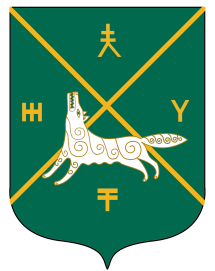 РЕСПУБЛИКА БАШКОРТОСТАН СОВЕТ СЕЛЬСКОГО ПОСЕЛЕНИЯКАИНЛЫКОВСКИЙ СЕЛЬСОВЕТМУНИЦИПАЛЬНОГО РАЙОНАБУРАЕВСКИЙ  РАЙОН452971,д.Каинлыково,ул.Молодежная, 7т.(34756)2-43-48,Adm_kainlik@mail.ru